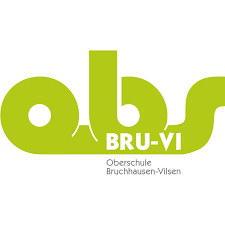 Oberschule Bruchhausen-VilsenOberschule Bruchhausen-VilsenStand: 05.2019Schuleigener Arbeitsplan im Fach: Biologie                           Schuljahrgang: 7                                  Zeitraum, z.B.:WoStdAngestrebte Kompetenzen (Schwerpunkte)Die Schülerinnen und Schüler…Verein-bartes ThemaBezug zu Methoden- und Medienkonzept (Einführen/Üben von…)Die Schülerinnen und Schüler…Regionale Bezüge/Lern-orte und Experten-einsatzFächer-über-greifende Bezüge 1. Halbjahr8beschreiben Strukturen (Zellbestandteile) auf zellulärer Ebene. vergleichen pflanzliche und tierische Zellen auf lichtmikroskopischer Ebene.beschreiben Zellen im Verband als Grundeinheiten von Lebewesen. beschreiben den Vorgang der Mitose (stark vereinfacht).beschreiben an einem Beispiel Einzeller als lebende Systeme.  beschreiben einen Organismus als System aus Zellen, Geweben und Organen (Anknüpfpunkt zum vorherigen Thema). ZellenBuchtipp: Erlebnis Bio 2verwenden das Mikroskop sachgerecht. fertigen Zeichnungen von mikroskopischen Präparaten unter Einhaltung von Zeichenregeln an. 14beschreiben ein Ökosystem mit seinen abiotischen und biotischen Faktoren und deren Wechselwirkungen (Option: Auswahl eines Ökosystems: Wüste, Wiese, See, Meer, Feld).erklären das Zusammenleben verschiedener Arten in einem Ökosystem anhand unterschiedlicher Ansprüche an ihren Lebensraum.erklären die Beziehungen zwischen Produzenten, Konsumenten und Destruenten. stellen einfache Nahrungsbeziehungen in Form von Nahrungsketten und Nahrungsnetzen dar erläutern den Energiefluss in der Nahrungskette. erläutern in vereinfachter Form die Fotosynthese als Prozess, mit dem Pflanzen ihre eigenen energiereichen Nährstoffe aufbauen (ggf. Überleitung vom Bau des Laubblattes). erläutern in vereinfachter Form den Vorgang der Zellatmung als Prozess, durch den Energie für den Organismus verfügbar wird. ÖkosystemeBuchtipp: Erlebnis Bio 2erstellen ein Portfolio zu einem Ökosystem.